Liebe Schülerinnen und Schüler,in einem Elternbrief habt ihr bereits eure Zugangsdaten zum Login in die Moodle-Plattform und in das E-Mailprogramm der Realschule Osterburken erhalten. Die entsprechenden Links findet ihr auf der Schulhomepage.Login MoodleKlicke den Link auf der Schulhomepage an oder gib in die Adresszeile deines Browsers den Text https://moodle.realschule-osterburken.de/moodle ein. Nun öffnet sich die „Log-in“ Oberfläche. Gib deinen Benutzernamen sowie das dazugehörige Kennwort in die dafür vorgesehenen Fenster ein.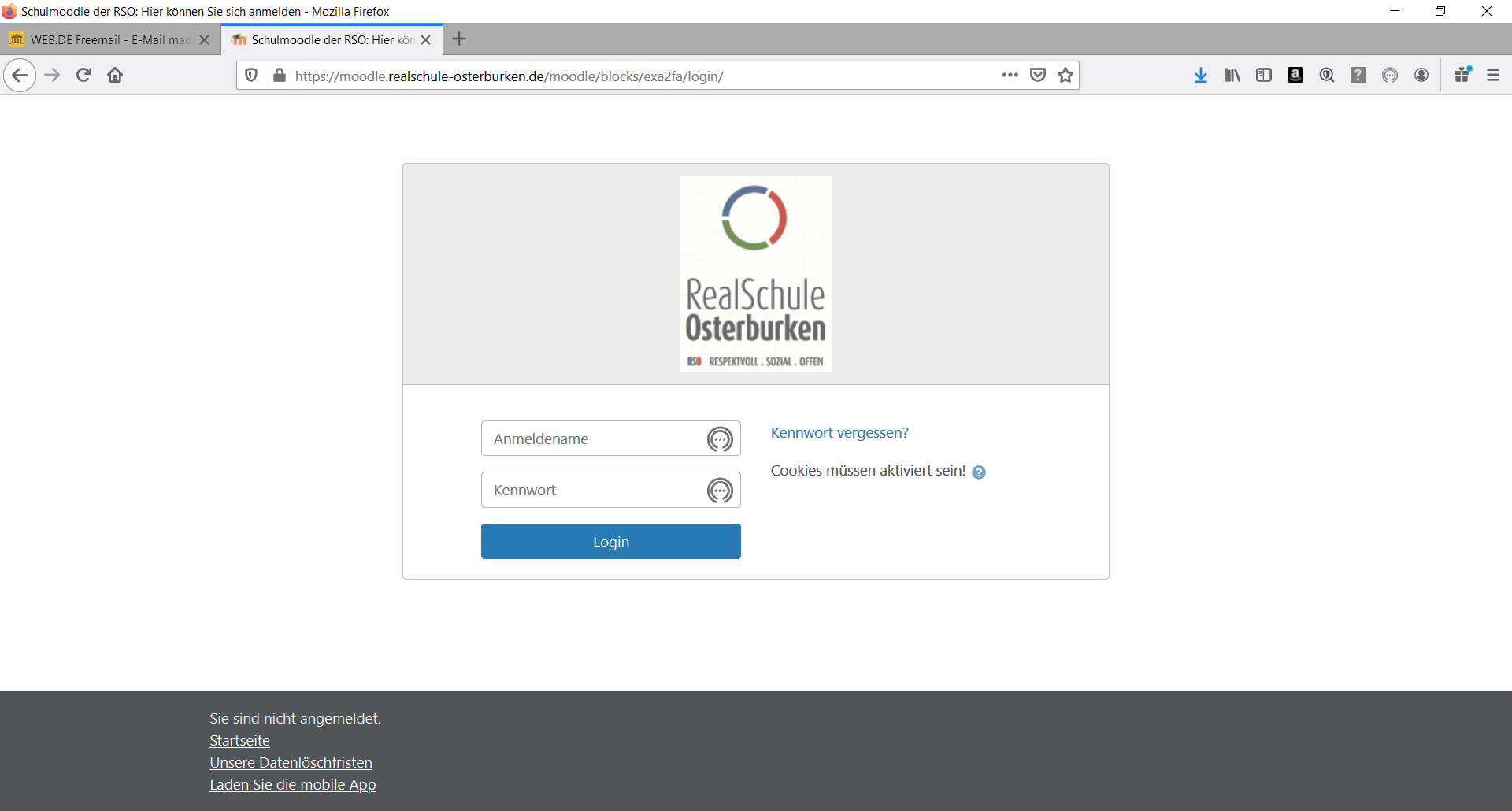 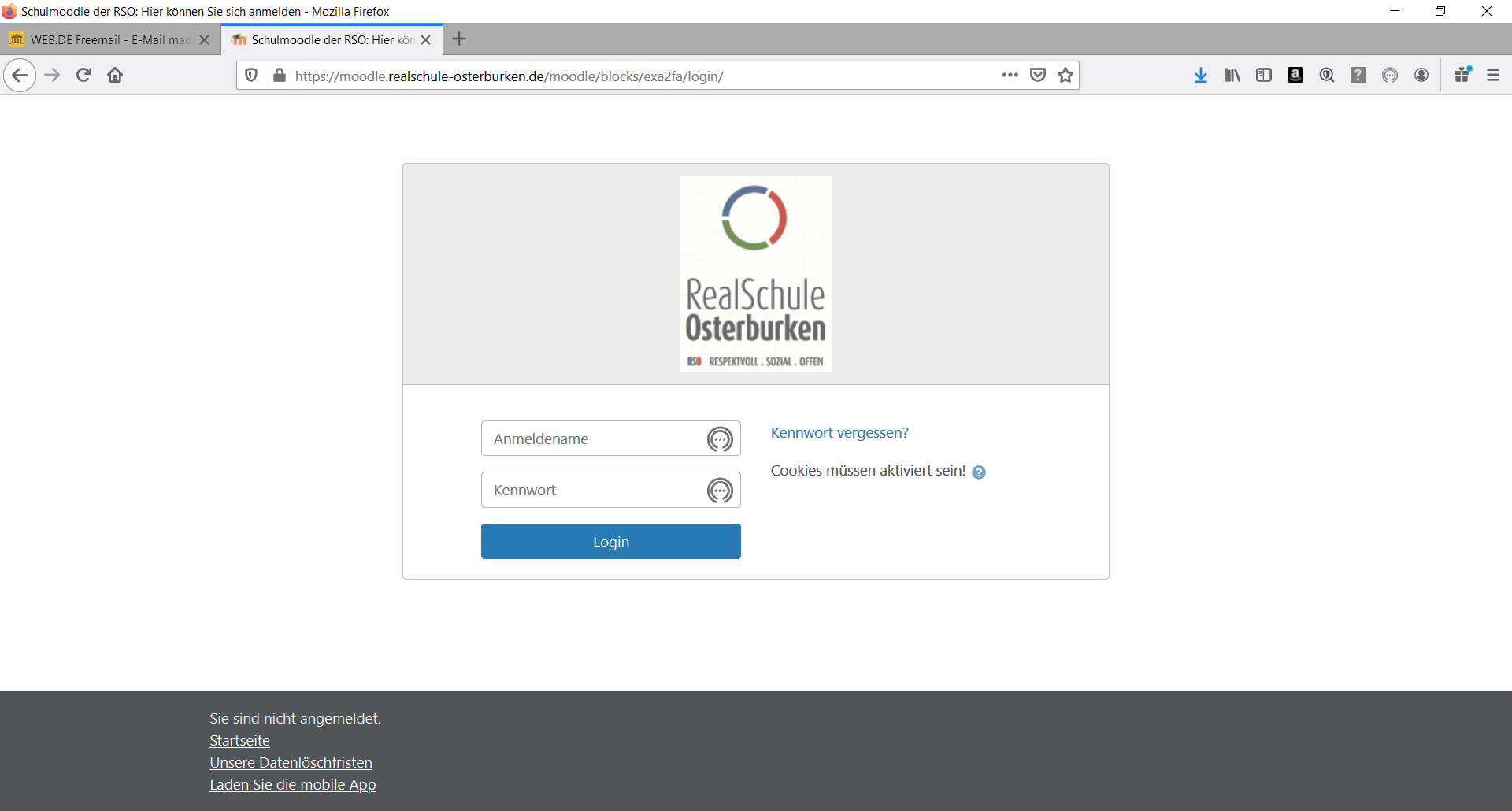 Login E-MailKlicke den Link auf der Schulhomepage an oder gib in die Adresszeile deines Browsers den Text https://mbox1.belwue.de ein. Nun öffnet sich die „Log-in“ Oberfläche. Gib deinen Benutzernamen sowie das dazugehörige Kennwort in die dafür vorgesehenen Fenster ein. Die Benutzernamen sind systematisch vergeben: Klasse.Nachname@realschule-osterburken.de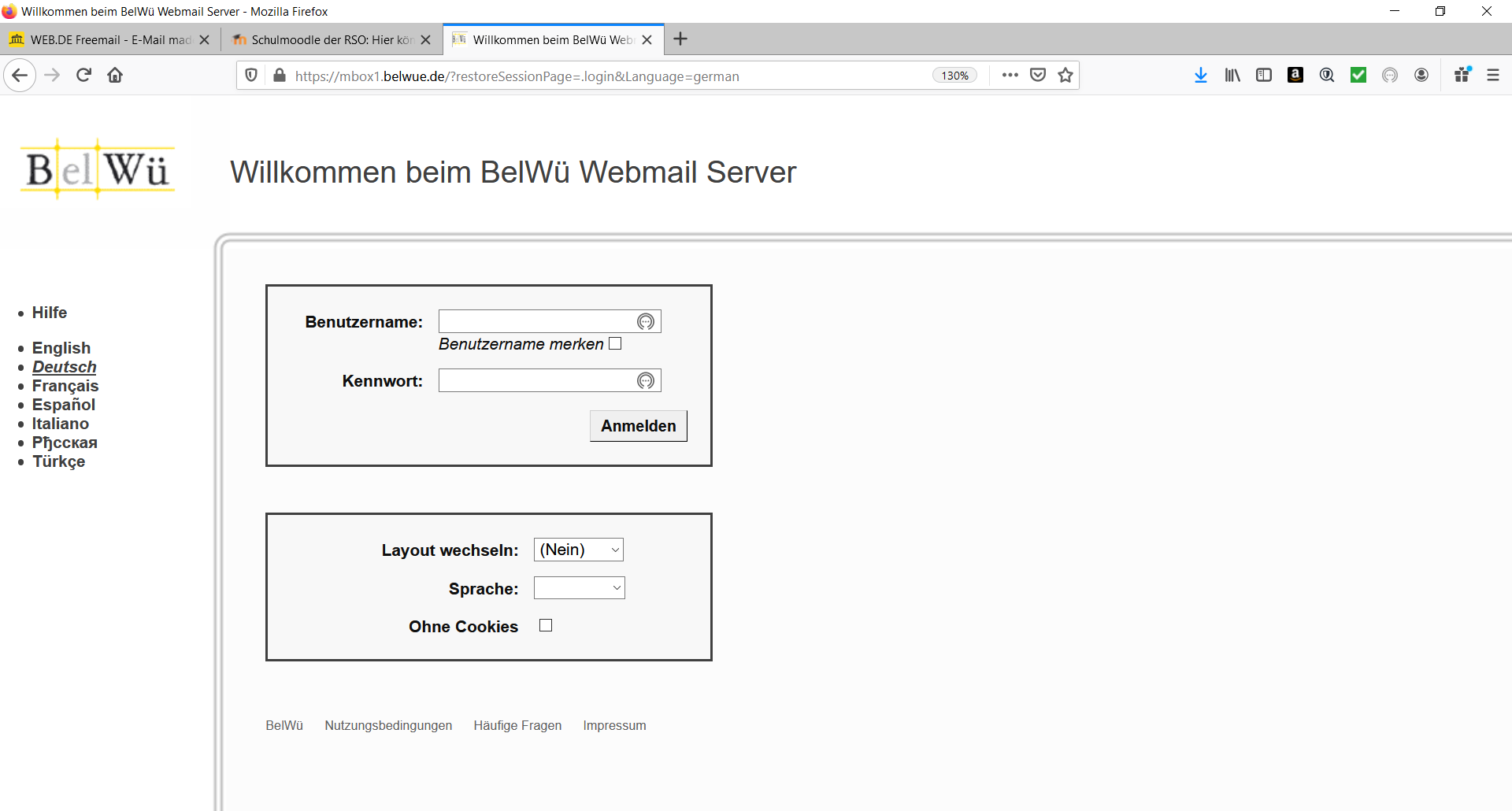 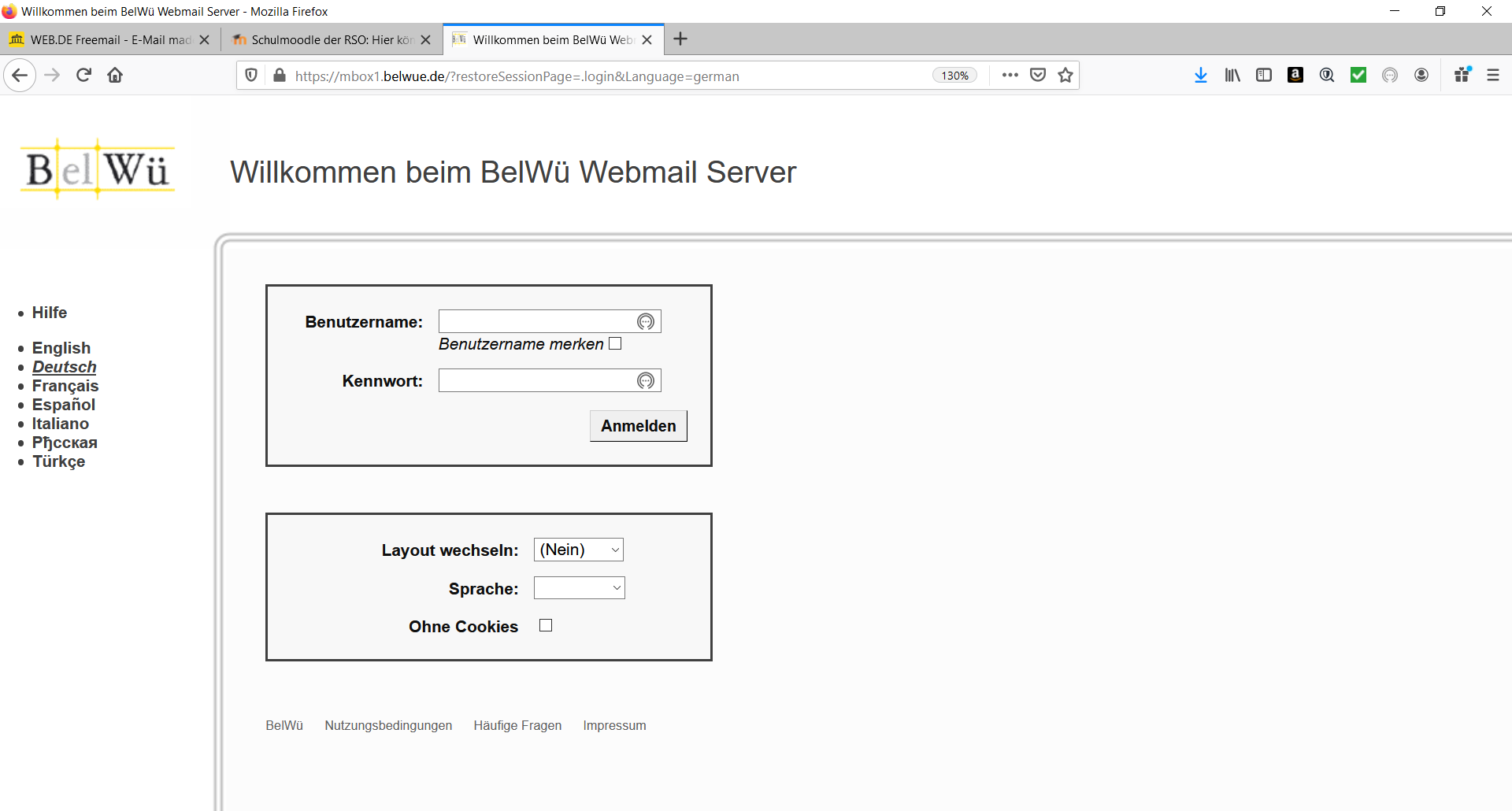 Realschule OsterburkenHemsbacher Straße 2274706 OsterburkenTelefon: 06291/647619 Fax: -20Anleitung Login Moodle und E-Mail für Schüler/innen- Realschule Osterburken -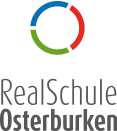 